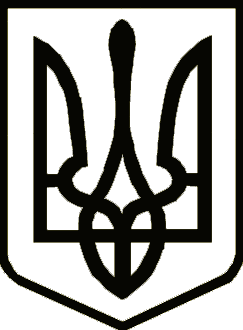 Україна	                  СРІБНЯНСЬКА СЕЛИЩНА РАДАРОЗПОРЯДЖЕННЯПро оповіщення військовозобов’язанихКеруючись п.20 ч. четвертою ст.42, ч. восьмою ст.59 Закону України «Про місцеве самоврядування в Україні», на виконання Конституції України, Законів України «Про оборону України», «Про військовий обов’язок і військову службу», «Про мобілізаційну підготовку та мобілізацію», у відповідності до вимог п.47 Постанови КМУ «Про затвердження Порядку організації та ведення військового обліку призовників, військовозобов’язаних та резервістів» № 1487 від 30.12.2022, на підставі розпорядження начальника Прилуцького районного територіального центру комплектування та соціальної підтримки від 20.01.2023 №2/187,  зобов`язую:        1. Заступнику селищного голови Володимиру ШУЛЯКУ здійснити оповіщення та забезпечити прибуття військовозобов’язаних, працівників     Срібнянської селищної ради, для уточнення облікових даних та проходження медичної комісії до другого відділу Прилуцького районного територіального центру комплектування та соціальної підтримки до 25 січня 2023 року (список додається).       2. Працівникам, вказаним в додатку, з собою мати військово-облікові документи, паспорт, реєстраційний номер облікової картки платника податків (ідентифікаційний код).       3. Копію даного розпорядження в триденний термін надіслати до другого відділу Пилуцького районного територіального центру комплектування та соціальної підтримки.       4. Контроль за виконанням даного розпорядження покласти на заступника селищного голови Володимира ШУЛЯКА.Селищний голова		        	                                          	        Олена ПАНЧЕНКО 20 січня2023 року    смт Срібне			      №07